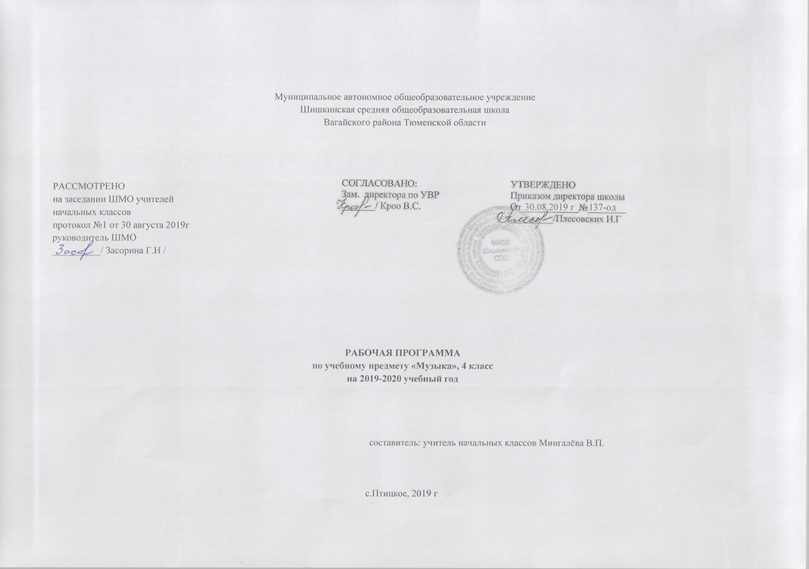                                                                1.      Планируемые результаты освоение учебного предмета.Личностными результатами изучения курса «Музыка» в 4-м  классе являются формирование следующих умений:- наличие широкой мотивационной основы учебной деятельности, включающей социальные, учебно- познавательные и внешние мотивы;- ориентация на понимание причин успеха в учебной деятельности;      - позитивная самооценка своих музыкально- творческих способностей.- наличие основы ориентации в нравственном содержании и смысле поступков как        собственных. так и окружающих людей;- наличие основы гражданской идентичности личности в форме осознания «я» как гражданина    России, чувства сопричастности и гордости за свою Родину, народ и историю, осознание ответственности человека за общее благополучие;- наличие эмоционально-ценностного отношения к искусству.Регулятивные УУД:- умение использовать знаково-символические средства, представленные в нотных примерах учебника- умение формулировать собственное мнение и позицию;- установление простых причинно-следственных связей.Познавательные УУД:- осуществление поиска необходимой информации для выполнения учебных заданий с использованием учебника для 4-го класса;- умение проводить простые аналогии и сравнения между музыкальными произведениями, а также произведениями музыки, литературы и изобразительного искусства по заданным в учебнике критериям;- осуществление элементов синтеза как составление целого;- понимание основ смыслового чтения художественного текста.Коммуникативные УУД:- наличие стремления находить продуктивное сотрудничество со сверстниками при решении музыкально- творческих задач;- участие в музыкальной жизни класса (школы, города).Предметными результатами изучения курса «Музыка» в 4-м  классе являются формирование следующих умений.Выпускник научится:узнавать изученные музыкальные сочинения, называть их авторов;продемонстрировать знания о различных видах музыки, певческих голосах, музыкальных инструментах, составах оркестров;продемонстрировать личностно-окрашенное эмоционально-образное восприятие музыки, увлеченность музыкальными занятиями и музыкально-творческой деятельностью; высказывать собственное мнение в отношении музыкальных явлений, выдвигать идеи и отстаивать собственную точку зрения;продемонстрировать понимание интонационно-образной природы музыкального искусства, взаимосвязи выразительности и изобразительности в музыке, многозначности музыкальной речи в ситуации сравнения произведений разных видов искусств;эмоционально откликаться на музыкальное произведение и выразить свое впечатление в пении, игре или пластике;охотно участвовать в коллективной творческой деятельности при воплощении различных музыкальных образов;определять, оценивать, соотносить содержание, образную сферу и музыкальный язык народного и профессионального музыкального творчества разных стран мира;использовать систему графических знаков для ориентации в нотном письме при пении  простейших мелодий;исполнять музыкальные произведения отдельных форм и жанров (пение, драматизация, музыкально-пластическое движение, инструментальная импровизация и др.).Выпускник получит возможность научиться:показать определенный уровень развития образного и ассоциативного мышления и воображения, музыкальной памяти и слуха, певческого голоса;выражать художественно-образное содержание произведений в каком-либо виде исполнительской деятельности (пение, музицирование); передавать собственные музыкальные впечатления с помощью различных видов музыкально-творческой деятельности,  выступать в роли слушателей, критиков, оценивать собственную исполнительскую деятельность и корректировать ее;соотносить образцы народной и профессиональной музыки;распознавать художественный смысл различных форм строения музыки (двухчастная, трехчастная, рондо, вариации).  Формы реализации программы:- фронтальная;- парная;- групповая;- индивидуальная.Методы реализации программы:- наблюдение;- практический;- объяснительно- иллюстративный;- информативный;-частично- поисковый.Способы и средства:- технические средства;- дидактические материалы;- портреты и таблицы.Требования к уровню подготовки учащихся по курсу «Музыка»к концу четвертого года обученияТребования к уровню подготовки учащихся 4 класса: расширение жизненно-музыкальных впечатлений учащихся от общения с музыкой разных жанров, стилей, национальных и композиторских школ;выявление характерных особенностей русской музыки (народной и профессиональной) в сравнении с музыкой других народов и стран;воспитание навыков эмоционально-осознанного восприятия музыки, умения анализировать ее содержание, форму, музыкальный язык на интонационно-образной основе;развитие умения давать личностную оценку музыке, звучащей на уроке и вне школы, аргументировать индивидуальное отношение к тем или иным музыкальным сочинениям;формирование постоянной потребности общения с музыкой, искусством вне школы, в семье;формирование учений и навыков выразительного исполнения музыкальных произведений в разных видах музыкально-практической деятельности;развитие навыков художественного, музыкально-эстетического самообразования: формирование фонотеки, библиотеки, видеотеки, самостоятельная работа в рабочих тетрадях, дневниках музыкальных впечатлений;расширение представлений о взаимосвязи музыки с другими видами искусства (литература, изобразительное искусство, кино, театр) и развитие на этой основе ассоциативно-образного мышления;совершенствование умений и навыков творческой музыкально-эстетической деятельности.Обучение музыкальному искусству в 4 классе должно вывести учащихся на стандартный уровень знаний, умений и навыков.2.Содержание программы           Важнейшей особенностью содержания программы Д.Б. Кабалевского и разработанного на ее основе УМК «Перспективная начальная школа», является её тематическое построение. Для каждой четверти учебного года определяется своя тема. Постепенно и последовательно усложняясь и углубляясь, она раскрывается от урока к уроку. Между четырьмя четвертями и между всеми годами обучения также осуществляется внутренняя преемственность. Тематическое построение программы даёт возможность учителю свободно маневрировать в рамках программы, не выходя за пределы основных тем и, распределяя учебный материал и время для его изучения по своему усмотрению. Тематизм программы полностью совпадает с предложенными содержательными линиями стандартов второго поколения по предмету «Музыка»: «Музыка в жизни человека», «Основные закономерности музыкального искусства» и «Музыкальная картина мира».Музыка в жизни человека. Истоки возникновения музыки. Рождение музыки как естественное проявление человеческих чувств. Звучание окружающей жизни, природы, настроений, чувств и характера человека.Обобщенное представление об основных образно-эмоциональных сферах музыки и о многообразии музыкальных жанров и стилей. Песня, танец, марш и их разновидности. Песенность, танцевальность, маршевость. Опера, балет, симфония, концерт, сюита, кантата, мюзикл. Отечественные народные музыкальные традиции. Народное творчество России. Музыкальный и поэтический фольклор: песни, танцы, действа, обряды, скороговорки, загадки, игры-драматизации. Историческое прошлое в музыкальных образах. Народная и профессиональная музыка. Сочинения отечественных композиторов о Родине. Духовная музыка в творчестве композиторов.Основные закономерности музыкального искусства. Интонационно-образная природа музыкального искусства. Выразительность и изобразительность в музыке. Интонация как озвученное состояние, выражение эмоций и мыслей. Интонации музыкальные и речевые. Сходство и различие. Интонация – источник музыкальной речи. Основные средства музыкальной выразительности (мелодия, ритм, темп, динамика, тембр, лад и др.).Музыкальная речь как способ общения между людьми, ее эмоциональное воздействие. Композитор – исполнитель – слушатель. Особенности музыкальной речи в сочинениях композиторов, ее выразительный смысл. Нотная запись как способ фиксации музыкальной речи. Элементы нотной грамоты.Развитие музыки — сопоставление и столкновение чувств и мыслей человека, музыкальных интонаций, тем, художественных образов. Основные приёмы музыкального развития (повтор и контраст). Формы построения музыки как обобщенное выражение художественно-образного содержания произведений. Формы одночастные, двух и трехчастные, вариации, рондо и др.Музыкальная картина мира. Интонационное богатство музыкального мира. Общие представления о музыкальной жизни страны. Детские хоровые и инструментальные коллективы, ансамбли песни и танца. Выдающиеся исполнительские коллективы (хоровые, симфонические). Музыкальные театры. Конкурсы и фестивали музыкантов. Музыка для детей: радио и телепередачи, видеофильмы, звукозаписи (CD, DVD).Различные виды музыки: вокальная, инструментальная, сольная, хоровая, оркестровая. Певческие голоса: детские, женские, мужские. Хоры: детский, женский, мужской, смешанный. Музыкальные инструменты. Оркестры: симфонический, духовой, народных инструментов.Народное и профессиональное музыкальное творчество разных стран мира. Многообразие этнокультурных, исторически сложившихся традиций. Региональные музыкально-поэтические традиции: содержание, образная сфера и музыкальный язык.  4 класс (34 ч)«Музыка мира»Если содержание программы 3 класса рассматривается как экспозиция наиболее значимых музыковедческих аспектов в структуре школьного музыкального образования, то задачей программы 4 класса является преломление этих аспектов в музыке разных народов мира.Обучающиеся, освоившие интонационные основы музыки, принципы ее развития и построения, могут с интересом наблюдать за проявлением этих закономерностей музыкального искусства в музыке своего народа и в музыке других народов России и мира.Приобщение к музыке народов России и мира происходит на основе сходства и различия музыкальной речи, имеющей свои характерные особенности как в народных, так и в композиторских произведениях.Сначала обучающиеся погружаются в русскую музыку. Обращаясь к народным песням и песням композиторов, а также к фортепианной, симфонической, вокальной, оперной и балетной музыке, они осознают самые главные отличительные черты русской музыки: песенность, певучесть, широту, преобладающую в песенной, танцевальной и маршевой музыке; распевность, наличие распевов; наличие солиста-запевалы; поступенное движение мелодии; вариационность.Здесь обучающиеся имеют возможность приобщиться к разным жанрам народной песни – обрядовым, лирическим, хороводным, эпическим песням-былинам, шуточным песням, частушкам, солдатским, трудовым песням. Народные песни сопровождали школьников с 1 класса. Они – живое воплощение жизни русского народа, сердечности и широты его души, красоты русской природы. Четвероклассники осознают, что русская народная песня нашла достойное продолжение в произведениях русских композиторов. Важно, чтобы они поняли, что композиторы всегда, на протяжении всей истории существования страны учились «у своего народа думать, чувствовать и творить».Далее обучающиеся знакомятся с народной и композиторской музыкой других народов России и мира. Они сравнивают тематику музыкальных произведений, их интонационный склад, средства выразительности, образно-смысловое содержание.Сопоставляя разные музыкальные примеры, учащиеся отмечают общие черты и различия, находят объяснение этому, делают обобщение, что музыка народов России и мира представляет собой очень яркую и разнообразную картину. Но главный вывод состоит в том, что музыкальный язык не требует перевода, он одинаково понятен всем народам на Земле, сближает их, помогает им общаться и дружить.4 класс завершает музыкальное образование в начальной школе. Поэтому, с одной стороны, содержание программы этого класса начинает «разработку» основных закономерностей музыки (интонация, развитие музыки, построение музыки), которые найдут свое продолжение в основной школе. С другой – имеет логическое завершение для школьников данной возрастной категории, которое выразилось в возвращении к теме «Композитор – Исполнитель – Слушатель». Это своего рода обобщение содержания музыкального образования обучающихся начальной школы, которое имеет арочное построение (см. музыкальный тематизм программы 1 класса) и позволяет школьникам накопить слушательский опыт, приобрести опыт исполнителей и приобщиться к композиторскому творчеству.В 4 классе обучающимся предлагаются для прослушивания различные музыкальные произведения отечественных и зарубежных композиторов-классиков: А. Аренского, М. Балакирева, А.П. Бородина, М.И. Глинки, А.С. Грибоедова, А. Даргомыжского, Ц. Кюи, А. Лядова, Н.А. Римского-Корсакова, П.И. Чайковского, Д.Д. Шостаковича, С.С. Прокофьева, А. Хачатуряна, Г. Свиридова, И.Ф. Стравинского, Д.Б. Кабалевского, Р. Щедрина, А. Эшпая, К. Караева, Э. Бальсиса, К. Хачатуряна, И.С. Баха, Л. Бетховена, В.А. Моцарта, Ф. Шо-пена, Ф. Шуберта, Э. Грига, К. Дебюсси, М. Равеля, Д. Гершвина.Кроме этого, в программе представлено большое количество народных и композиторских песен (М. Балакирев, Р. Бойко, В. Голиков, М. Дунаевский, Г. Струве, В. Темнов. Д.Б. Кабалевский, Т. Попатенко, Н. Финк, И. Кириллина, А.Н. Пахмутова и др.), произведений для игры на элементарных музыкальных инструментах, драматизации. Общее количество песен и музыкальных произведений – 44. Из них народных песен – 14, композиторских– 22.1-я четверть – «Музыка моего народа»Темы: Россия – Родина моя. Народная музыка как энциклопедия жизни. «Преданья старины глубокой». Музыка в народном духе. Сказочные образы в музыке моего народа.Идея четверти: осознание отличительных особенностей русской музыки.Народная песня – энциклопедия жизни русского народа. Разнообразие жанров русской народной песни. От народной песни – к творчеству композиторов (интонационно-песенная основа, энциклопедизм, демократизм, гуманистическое начало). Современная интерпретация народной песни. Общее и различное в музыке народов России и мира: содержание, язык, форма. Интернационализм музыкального языка. Единство общего и индивидуального в музыке разных стран и народов2-я четверть – «Между музыкой моего народа и музыкой других народов моей страны нет непереходимых границ»Темы: «От Москвы – до самых до окраин». Шедевры русской музыки. Песенность, танцевальность и маршевость в музыке разных народов страны. Великое содружество русских композиторов.Идея четверти: всеобщность закономерностей музыки.Музыка народов – субъектов РФ. Сочинения композиторов на народные песни. Сочинения композиторов на темы песен других народов. Закономерности музыки и их отражение в произведениях разных народов России. Взаимопроникновение музыкальных интонаций.3-я четверть – «Между музыкой разных народов мира нет непереходимых границ»Темы: Выразительность и изобразительность музыки народов мира. Своеобразие музыкальных интонаций разных стран и композиторв.. Как музыка помогает дружить народам? Какие музыкальные инструменты есть у разных народов мира? Как прекрасен этот мир. Циклические формы.Идея четверти: осознание интернациональности музыкального языка.Музыка народов мира: своеобразие интонаций и общность жизненного содержания; песенность, танцевальность и маршевость; выразительность и изобразительность.4-я четверть – «Композитор – исполнитель – слушатель»Темы: Композитор – творец красоты. Галерея портретов композиторов и исполнителей. Вслушивайся и услышишь!Идея четверти: обобщение содержания учебной программы по курсу «Музыка» для начальных классов.Триединство понятий «композитор», «исполнитель», «слушатель». Композитор – народ и личность, характер и форма сочинения, интонационные особенности, композиторский стиль. Особенности слушания музыки. Школьники в роли исполнителей, слушателей, композиторов. Тема «Композитор– Исполнитель– Слушатель» как обобщение содержания музыкального образования школьников начальных классов. Циклические формы.3. Тематическое планирование с указанием количества часов, отводимых на освоение каждой темыТема раздела/ количество часов№ урокаТема урокаКолич-во часовМузыка моего народа(9 часов)1Россия – родина моя12Россия – родина моя13Музыка как энциклопедия жизни14Преданья старины глубокой«Я пойду по полю белому...»15Преданья старины глубокой16Музыка в народном духе17«Музыка в народном духе18Сказочные образы в музыке моего народа19Сказочные образы в музыке моего народа1Между музыкой моего народа и музыкой других народов моей страны нет непереходимых границ.(7 часов)10 «От Москвы до самых до окраин»111«От Москвы до самых до окраин»112Песенность, танцевальность и маршевость в музыке разных народов страны113Песенность, танцевальность и маршевость в музыке разных народов страны114Песенность, танцевальность и маршевость в музыке разных народов страны115Маша и Миша знакомятся с интонационными портретами музыки народов России116Маша и Миша знакомятся с интонационными портретами музыки народов России1Между музыкой разных народов мира  нет непереходимых границ(10 часов)17Маша и Миша знакомятся с интонационными портретами музыки народов России118Выразительность и изобразительность музыки народов мира119Выразительность и изобразительность музыки народов мира120Своеобразие музыкальных интонаций в мире.121Своеобразие музыкальных интонаций в мире.122Как музыка помогает народам дружить?123Как музыка помогает народам дружить?124Какие музыкальные инструменты есть у разных народов мира?125Какие музыкальные инструменты есть у разных народов мира?126Как прекрасен этот мир!1Композитор- исполнитель – слушатель(8 часов)27Как прекрасен этот мир!128Композитор – творец красоты.129Композитор – творец красоты.130Галерея портретов исполнителей.131Галерея портретов исполнителей132Галерея портретов исполнителей133Вслушивайся и услышишь!134Вслушивайся и услышишь!1